ОБЩИНСКА ИЗБИРАТЕЛНА КОМИСИЯ – ЛЪКИ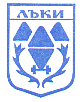 Гр.Лъки, ул.”Възраждане” №18, тел.03052/22 00, факс 03052/21 68, е-mail: oik1615@cik.bgП  Р О Т О К О Л № 32Днес, 01.11.2015 год. (неделя) от 20.30 часа в Заседателната зала на Общинска администрация – гр. Лъки находяща се на I-вия етаж се проведе заседание на ОИК - Лъки, мандат 2015 - 2019 година.Заседанието бе открито от г-жа Иванка Янкова – Председател на ОИК - Лъки, която обяви наличието на 11 (единадесет) члена на комисията. Г-жа Янкова: Колеги преди началото на днешното заседание искам да Ви благодаря за положения труд и търпение в последните двадесет и четири часа и да ви обявя дневния ред, който предлагам да гласуваме в следния вид:РЕШЕНИЕ ЗА ИЗБИРАНЕ НА КМЕТ НА КМЕТСТВО С.БЕЛИЦА.ТЕКУЩИ.Общ брой членове ОИК             		-   11Брой присъствали на гласуването          	-   11Брой гласували “ЗА”                              	-   11Брой гласували “Против”			-     0Приема се.      ОИК – Лъки взе следното решение:РЕШЕНИЕ № 91 - МИ/НРгр. Лъки, 01.11.2015 год.ОТНОСНО: РЕШЕНИЕ ЗА ИЗБИРАНЕ НА КМЕТ НА КМЕТСТВО С.БЕЛИЦАДнес, 01.11.2015год., в 20,30 ч. Общинската избирателна комисия - Лъки на основание чл. 452, ал.2 и ал.6 от Изборния кодекс и въз основа на получените данни от протоколите на СИКР Е Ш И :ОБЯВЯВА ЗА ИЗБРАН ЗА КМЕТ на КМЕТСТВО с.Белица, община Лъки, област Пловдив, на втори турЕлко Момчилов ОгняновЕГН ……….,  издигнат от НАЦИОНАЛЕН ФРОНТ ЗА СПАСЕНИЕ НА БЪЛГАРИЯ,получил 93 /деветдесет и три/ действителни гласове.Решението на ОИК може да се обжалва пред ЦИК по реда на чл.88, ал.1 от Изборния кодекс в срок от 3 дни от обявяването му.Решението на ОИК може да се обжалва пред ЦИК по реда на чл.88, ал.1 от Изборния кодекс в срок от 3 дни от обявяването му.Председател ОИК : 					Секретар ОИК : 			Иванка Янкова  					Захари Миланов    № по редЧЛЕНОВЕна Общинска избирателна комисия гр.ЛъкиГласували:Гласували:№ по редЧЛЕНОВЕна Общинска избирателна комисия гр.ЛъкиЗАПРОТИВ1.Иванка Гошева ЯнковаЗА-2.Радка Емилова АдамоваЗА-3.Захари Миланов АлександровЗА-4.Марияна Йорданова РадковаЗА-5.Емилия Лазарова ЛисоваЗА-6.Светлана Йорданова РусеваЗА-7.Славка Иванова Стратева ЗА-8.Росица Сашева КуцеваЗА-9.Калина Игнатова ЗгуроваЗА-10.Петрана Атанасова КратунковаЗА-11.Йорданка Иванова Раичкова - ГърмидоловаЗА-